Powtórzenie wiadomości -GrecjaZadanie 1Poniższy tekst dotyczy ustroju, czyli formy rządów, istniejącego w starożyt-nych Atenach. Przeczytaj tekst, a następnie wykonaj polecenia.Nasz ustrój polityczny nie jest naśladownictwem obcych praw. [...] Opiera się na większości obywateli, a nie na mniejszości. W sporach prywatnych każdy obywatel jest równy w obliczu prawa […].Tukidydes, Wojna peloponeska, przeł. K. Kumaniecki, oprac. R. Turasiewicz, Zakład Narodowy im. Ossolińskich, Wrocław 1991, s. 138.a) Podaj nazwę opisanej w tekście formy rządów..................................................................................................................... b) Podaj wiek, w którym kształtował się ten ustrój..................................................................................................................... c) Zaznacz zdanie fałszywe.Decyzje w sprawach państwa były podejmowane w Atenach przez większość oby­wateli.Ustrój Ateńczyków był wzorowany na systemie rządów wymyślonym przez inny lud.Wszyscy obywatele Aten mieli takie same prawa.Zadanie 2.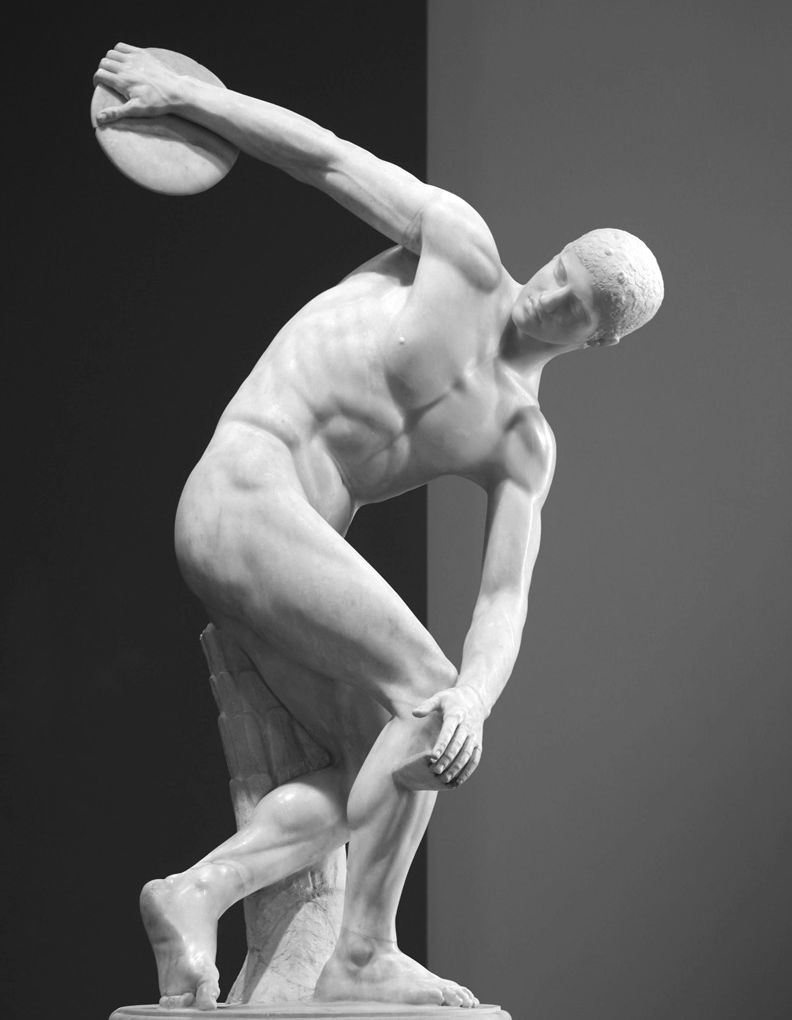 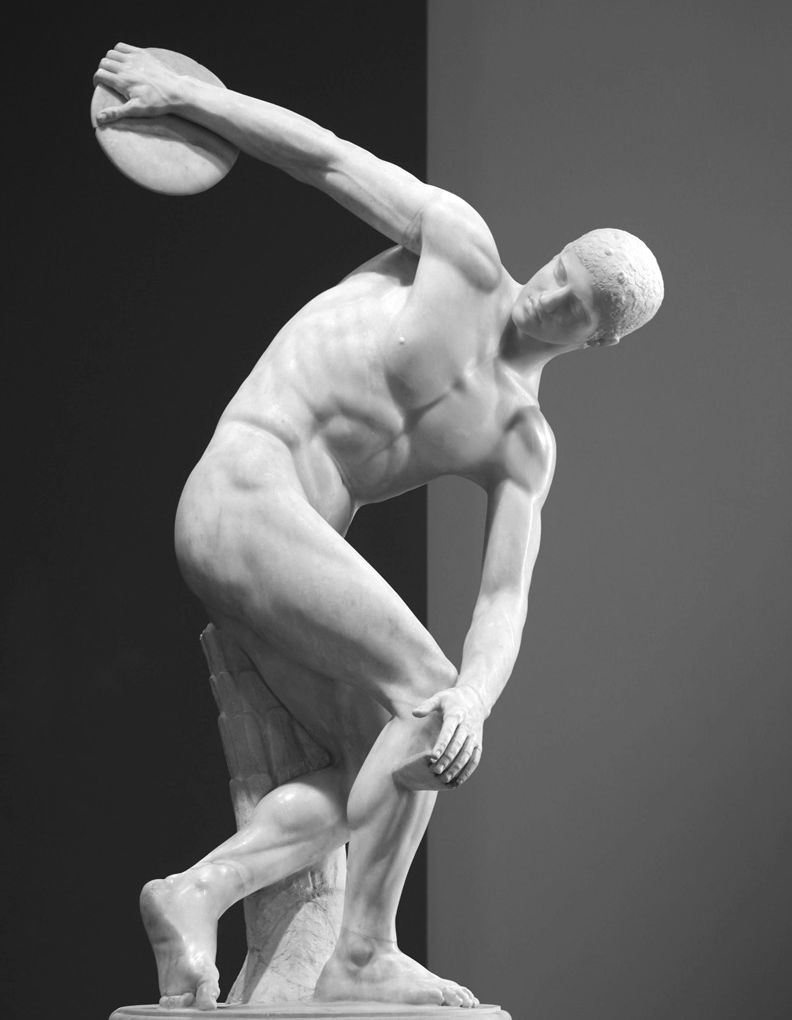 Podane niżej zdania zakwalifikuj jako prawdę lub fałsz. Dopisz obok nich w kolejnych rubrykach tabeli odpowiednią literę: P (prawda) lub F (fałsz).Zadanie 3Zaznacz ilustracje związane z greckim teatrem.1	2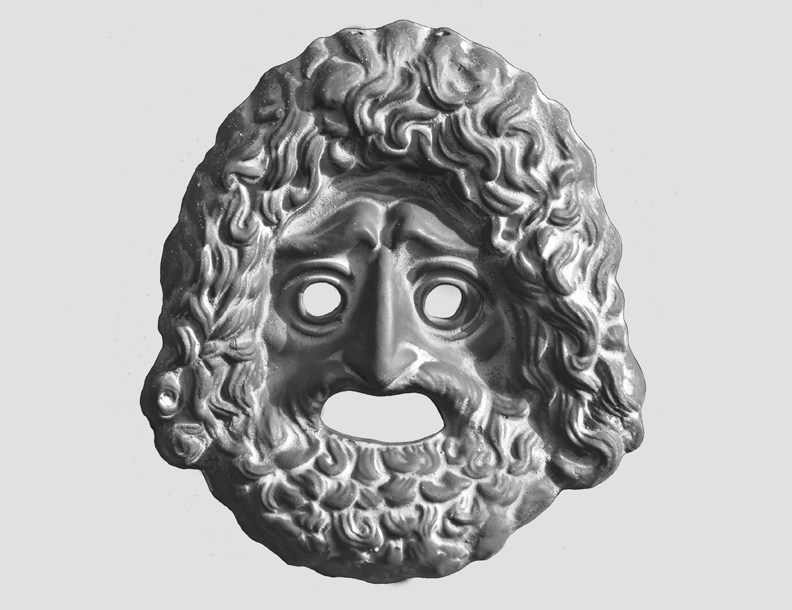 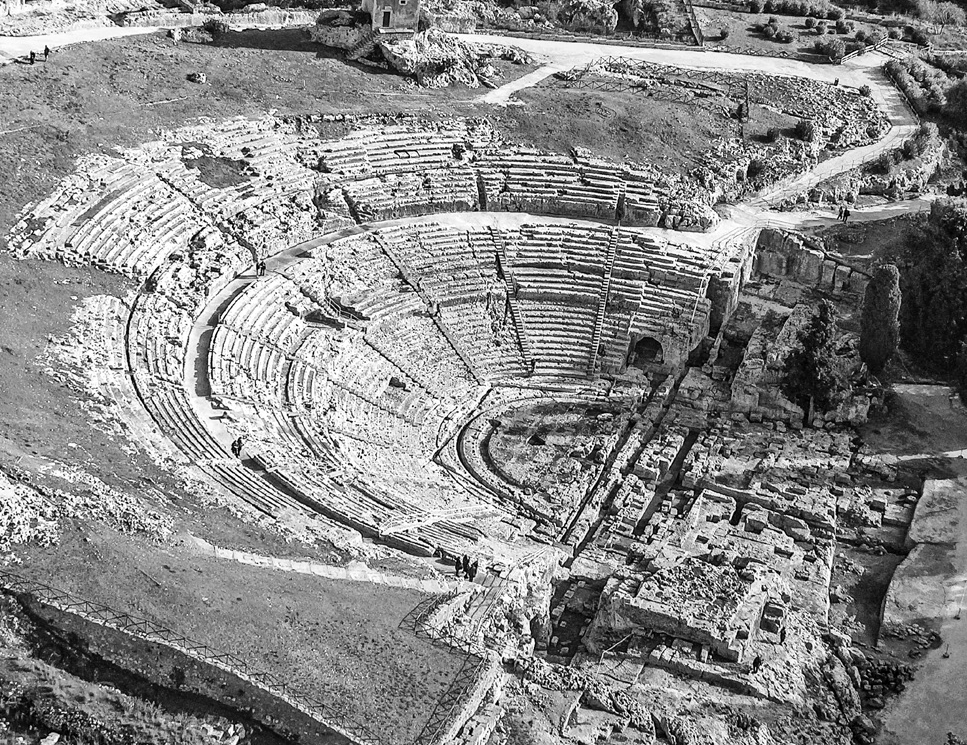 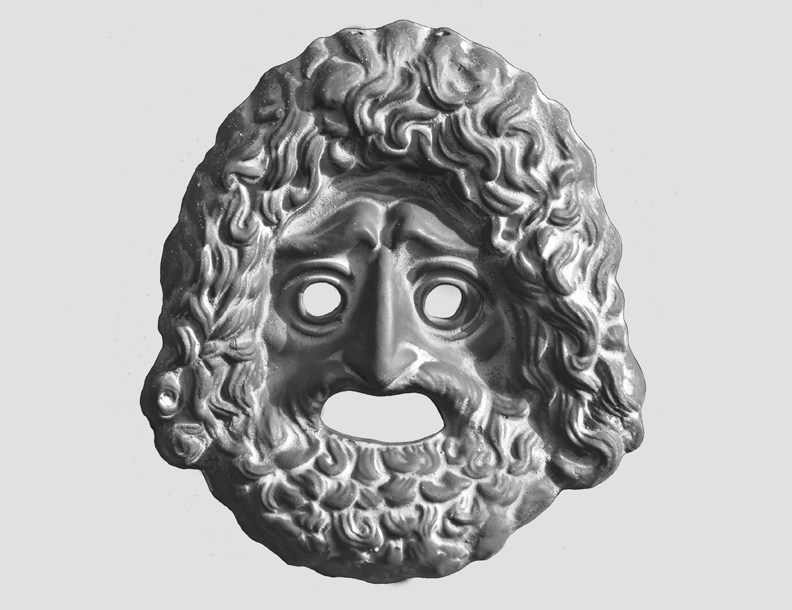 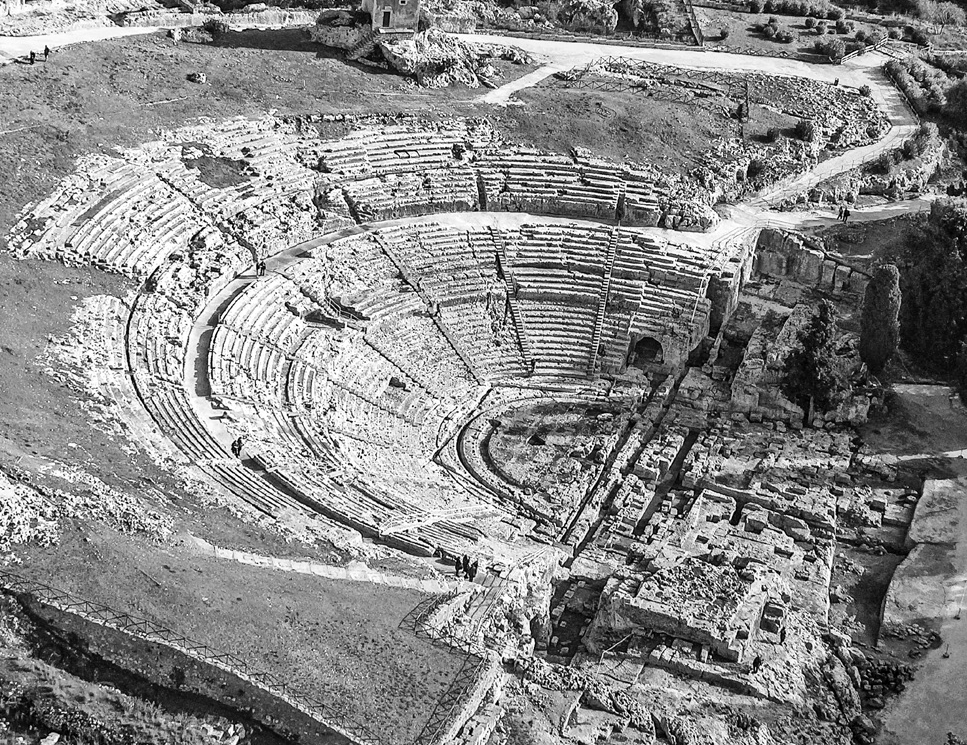 3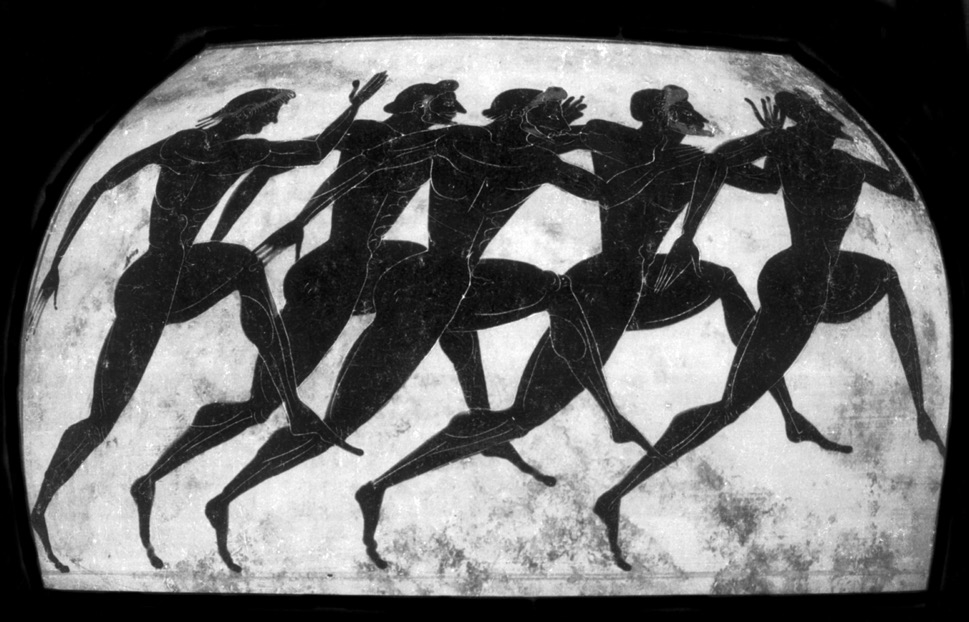 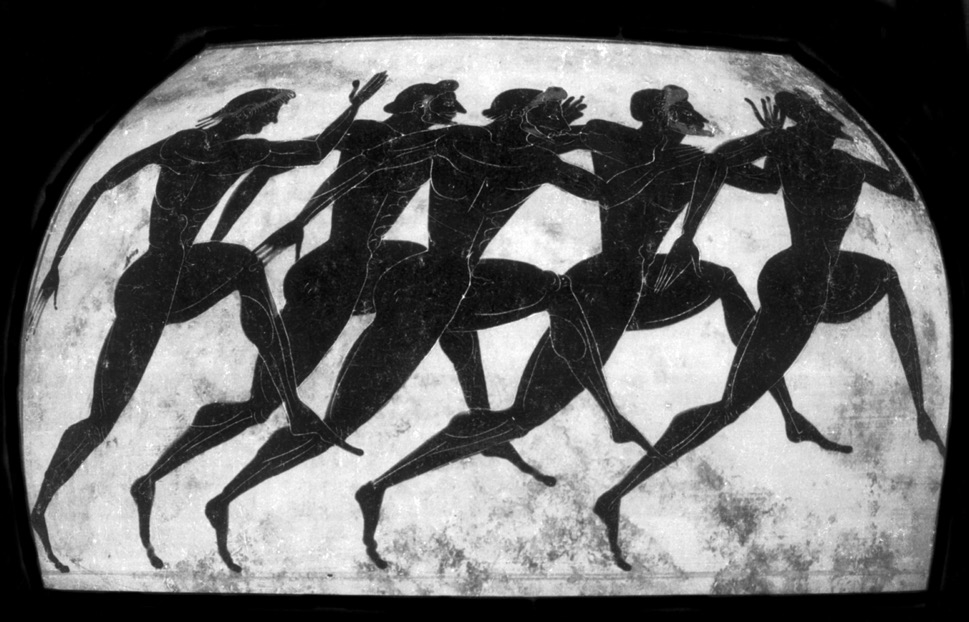 4Zadanie 4.Uzupełnij tekst, wykorzystując wyrazy z ramki. Pamiętaj, aby wpisać wyrazy w odpowiedniej formie.gimnazjon	igrzyska	pokój boży	olimpiada	atletaMieszkańcy starożytnej Grecji przywiązywali wielką wagę do sprawności fizycznej. Trenowali w ................................................. , czyli miejscach ćwiczeń sporto­ wych, z dziedzińcem, salami gimnastycznymi i szatniami. Wielu Greków uczestni­ czyło w ............................................... , tj. zawodach sportowych organizowanych w miastach całej Grecji. Najsłynniejsze z nich odbywały się w Olimpii, a okres mię­ dzy kolejnymi rozgrywanymi tam zawodami nazwano ........................................ . Co cztery lata do miasta przybywali ..................................... z całej Grecji. Rywa­ lizacja sportowa była dla Greków tak ważna, że we wszystkich miastach­państwach ogłaszano ...................................................... . Zaczynał się on miesiąc przed za­ wodami, a kończył po powrocie zawodników do domu.Zadanie 5.Zaznacz opis pasujący do ilustracji.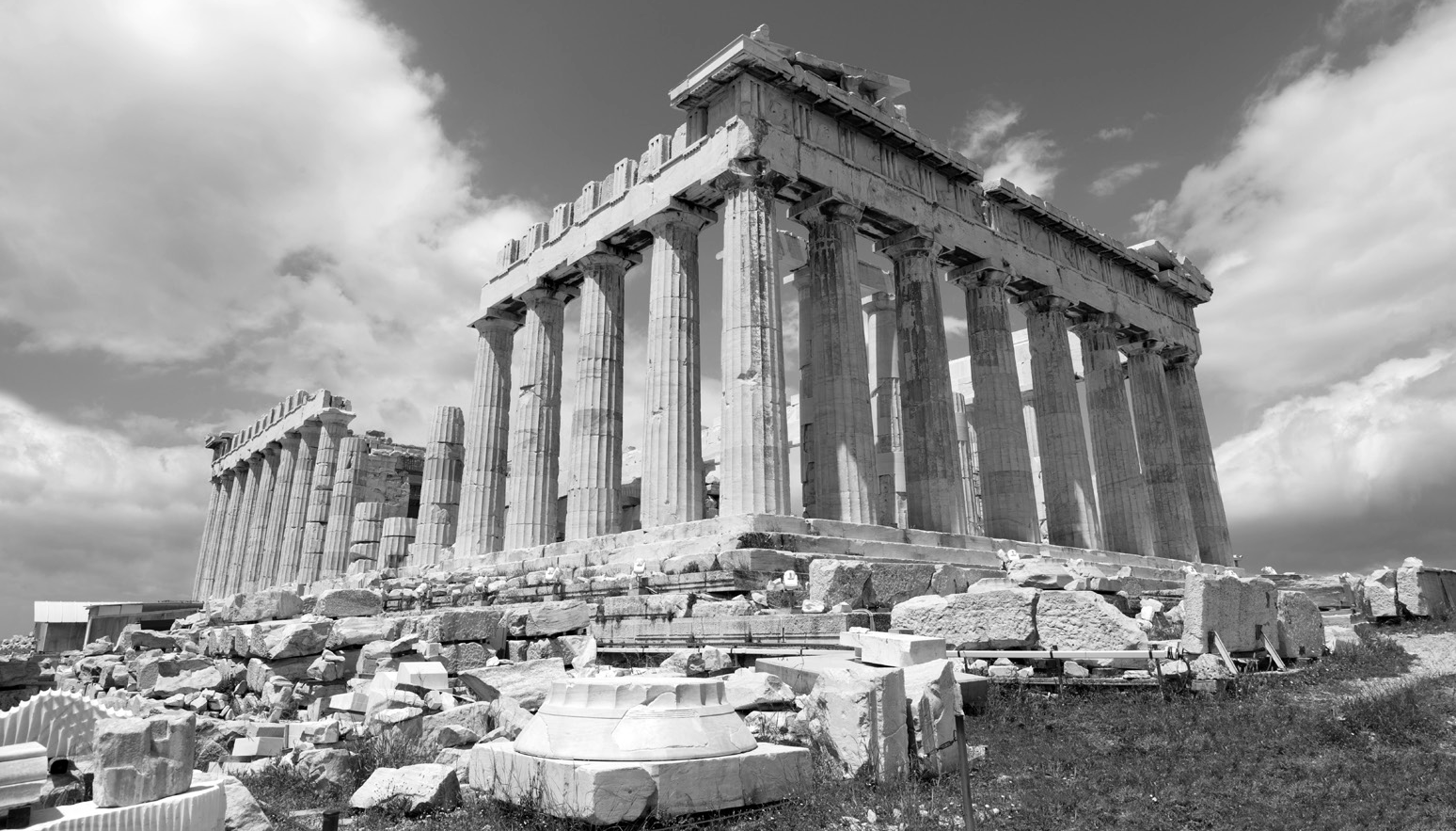 Ruiny Partenonua) Miejsce, w którym starożytni Grecy wystawiali widowiska. b) Centralny plac w każdym greckim polis.c) Miejsce, gdzie organizowano starożytne zawody sportowe.d) Świątynia na Akropolu, poświęcona bogini Atenie – patronce Aten.Zadanie 6.Podkreśl imię postaci związanej z grecką literaturą.Fidiasz	Perykles	Sokrates	Archimedes	HomerZadanie 7.Przyporządkuj podanych greckich bogów dziedzinom, jakimi się zajmowa-li. Wpisz odpowiednią cyfrę w wykropkowanym miejscu.A – ApolloB – HefajstosC – HadesD – Hera1 – władca podziemnego królestwa, do którego trafiały dusze zmarłych2 – bóg światła słonecznego, muzyki, wróżb i przepowiedni3 – władca mórz, wywoływał trzęsienia ziemi4 – bóg kowali i rzemieślników5 – opiekunka małżeństwA – .......	B – .......	C – .......	D – .......Zadanie 8.Przedstaw najważniejsze osiągnięcia starożytnych Greków w dziedzinie fi-lozofii..................................................................................................................... .................................................................................................................... .................................................................................................................... .................................................................................................................... .................................................................................................................... ..............................................................................................................a)Procedura polegająca na usunięciu z Aten człowieka, który zdaniem obywateli zagrażał demokracji, nosiła nazwę polis.b)W społeczeństwie ateńskim mężczyźni i kobiety posiadali takie sameprawa.c)Greccy bogowie wyglądem przypominali ludzi, byli jednak nieśmiertel­ni i wiecznie młodzi.d)Do jednych z najsłynniejszych bohaterów greckich mitów należał Chaos.e)Do dyscyplin lekkoatletycznych zaliczano m.in. rzut dyskiem.